Department of Taxation and Finance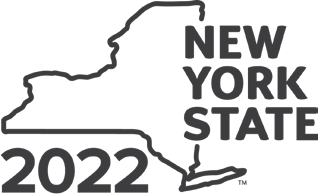 Nonresident Cooperative Unit Estimated Income Tax Payment FormFor use on sale or transfer of a cooperative unit by a nonresident of New York State Tax Law–Article 22, Section 663Mail your completed Form IT-2664 together with your Form TP-584, Combined Real EstateIT-2664This form is valid for sales or transfers (date of conveyance) after December 31, 2021, but before January 1, 2023.The transferor/seller is:an individualan estate or trustIs the transferor/seller reporting the gain for federal income tax purposes under the installment method?	Yes	No If Yes, what is the duration of the installment agreement?	months	yearsMark an X in the box if only a portion of the cooperative unit being sold or transferred qualifies as the principal residence of the transferor(s)/seller(s) listed below.Part 1 – Sale or transfer informationPart 2 – Estimated tax information (Complete Worksheet for Part 2 on page 2 before completing this part.)Part 3 – Nonpayment of estimated tax by a nonresident upon the sale or transfer of a cooperative unit (see instructions)4 This is to certify that the transferor/seller of this cooperative unit is a nonresident of New York State and is not required to pay estimated tax under Tax Law section 663 due to one of the following reasons:The sale or transfer of this cooperative unit results in a loss (less than or equal to zero) for federal income taxpurposes (you must complete Worksheet for Part 2 on page 2 of this form).The transferor/seller is not required to recognize any gain or loss with respect to the sale or transfer under provisions of the Internal Revenue Code (IRC) (except for section 121) (you must complete the summary below).Part 4 – SignatureI, the undersigned, certify that this form, including any certification and attachment(s), is to the best of my knowledge and belief, true, correct, and complete.Page 2 of 3 IT-2664 (2022)Worksheet for Part 2Use this worksheet to compute your gain or loss on the sale or transfer of the cooperative unit. The gain or loss is computed in the same manner as for federal income tax purposes. For more information, see federal Publication 523, Selling Your Home;Computation of cost or other basisPublication 544, Sales and Other Dispositions of Assets; and Publication 551, Basis of Assets. These publications are available on the Internal Revenue Service’s website at www.irs.gov.Gain or lossEstimated tax dueSpecific instructions for Worksheet for Part 2Note: See Form IT-2664-I, Instructions for Form IT-2664, forcomplete instructions.Lines 5 through 17 – Multiple transferors/sellers: Enter the total purchase price, adjustments to basis, and sale price to determine the total gain (or loss). See Line 18 below for allocation of the gain.Line 5 – Your purchase price of stock shares in a cooperative unit is usually the cost of stock in the cooperative housing corporation, which may include your share of a mortgage on the building owned by the cooperative housing corporation on the date of the purchase of stock interest, if such portion isproperly allocable to your cooperative unit and must be paid as a condition of retaining your stock interest in the cooperative housing corporation. This amount must be computed in the same manner as for federal income tax purposes.Line 18 – Enter the gain (or portion of the gain) from line 17 that will be reported on your federal income tax return for 2022.If only a portion of the cooperative unit qualifies as your principal residence, enter the gain allocated to the portion of the cooperative unit that did not qualify as your principal residence and will be reported on your federal income tax return for 2022. Attach a statement to Form IT-2664 showing how you computed the allocation.If two or more persons transfer or sell the cooperative unit, allocate the total gain on the cooperative unit among the transferors/sellers in the same manner as the gain is allocated for federal income tax purposes. Attach a statementto Form IT-2664 showing each transferor’s/seller’s name, SSNor EIN, address, and share of the gain.If the gain is being reported as an installment sale, enter the amount of gain that you (and your spouse, if applicable) will be reporting on your 2022 federal income tax return.A nonresident estate or trust must enter the amount of thegain, without regard to any distributions, from line 17.Line 19 – When computing tax due on the gain from the transfer or sale of the cooperative unit, you must use the tax rate equal to the highest rate of tax for the tax year as set forth in the Tax Law, section 601. For tax year 2022 that rate is 10.90% (.1090).Line 20 – This is the amount of your required estimated tax payment. Enter this amount on the front page, Part 2, line 3, and as your estimated tax payment on Form IT-2664-V on page 3.You must complete Form IT-2664-V, even if there is no payment of estimated personal income tax due.IT-2664 (2022) Page 3 of 3Note: You must complete Form IT-2664-V (below), even if there is no payment of estimated personal income tax due.Estimated income tax payment informationPrint your name, the last four digits of your SSN or EIN, and 2022 IT-2664-V on your check or money order. You must remit the full payment of estimated income tax as shown on Form IT-2664, line 3 without regard to any prior credits orpayments of estimated tax for the tax year. Make your check or money order payable in U.S. funds to NYS Income Tax. Do not combine this payment with payment of any other tax or fee; it must be a separate check or money order. Do not detach this voucher from the rest of the form.Mail your completed Form IT-2664 (with a check or money order for the full payment of any estimated income tax due) and your Form TP-584 (with a separate check or money order for the real estate transfer tax shown as due on Form TP-584) to the NYS Tax Department at the address below within 15 days of the delivery of the instrument effecting the disposition.NYS TAX DEPARTMENT RETT PROCESSING UNIT 90 COHOES AVEGREEN ISLAND NY 12183-1515Private delivery servicesIf you choose, you may use a private delivery service, instead of the U.S. Postal Service, to mail in your form and tax payment. However, if, at a later date, you need to establish the date you filed or paid your tax, you cannot use the date recorded by a private delivery service unless you used a delivery service that has been designated by the U.S. Secretary of the Treasuryor the Commissioner of Taxation and Finance. (Currently designated delivery services are listed in Publication 55, Designated Private Delivery Services. See Need help? in the instructions, Form IT-2664-I, for information on obtainingforms and publications.) If you have used a designated private delivery service and need to establish the date you filed your form, contact that private delivery service for instructions on how to obtain written proof of the date your form was given to the delivery service for delivery. See Publication 55 for where to send the form(s) covered by these instructions.  Attach check or money order here.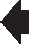 You must attach a separate check or money order made payable in U.S. funds to NYS Income Tax for the full amount of estimated personal income tax due as shown on Part 2, line 3, andForm IT-2664-V (below).Department of Taxation and Finance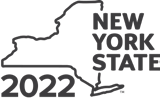 Do not detachIT-2664-VNonresident Cooperative Unit Estimated Income Tax Payment VoucherFor use on sale or transfer of a cooperative unit by a nonresidentEnter date of conveyance and total payment in the boxes to the right. Print your name, the last four digits of your Social Security number or employer identification number, and 2022 IT-2664-V on your payment. Make payable to NYS Income Tax.0441220094Total paymentDollars	CentsTransferor/seller nameTransferor/seller nameTransferor/seller identification number (SSN or EIN)Transferor/seller identification number (SSN or EIN)Transferor/seller identification number (SSN or EIN)Transferor/seller identification number (SSN or EIN)Transferor/seller identification number (SSN or EIN)Transferor/seller identification number (SSN or EIN)Spouse’s name or name of fiduciary (if applicable)Spouse’s name or name of fiduciary (if applicable)Spouse’s SSNSpouse’s SSNSpouse’s SSNSpouse’s SSNSpouse’s SSNSpouse’s SSNAddress of transferor/seller (number and street; see instructions)CityCityCityStateStateStateZIP codeMailing address of transferor/seller or fiduciary (if different)CityCityCityStateStateStateZIP codeLocation and description of cooperative unit transferred (include address, unit number, and county)Location and description of cooperative unit transferred (include address, unit number, and county)Tax map designationTax map designationTax map designationTax map designationDate of conveyance–	– 2022Date of conveyance–	– 2022Location and description of cooperative unit transferred (include address, unit number, and county)Location and description of cooperative unit transferred (include address, unit number, and county)SectionBlockBlockLotDate of conveyance–	– 2022Date of conveyance–	– 2022Date of conveyance–	– 2022Date of conveyance–	– 20221   Sale price (from Worksheet for Part 2, line 15) .......................................................................................2   Total gain (from Worksheet for Part 2, line 17; if a loss, enter 0)................................................................3   Estimated tax due (from Worksheet for Part 2, line 20).........................................................................1.1   Sale price (from Worksheet for Part 2, line 15) .......................................................................................2   Total gain (from Worksheet for Part 2, line 17; if a loss, enter 0)................................................................3   Estimated tax due (from Worksheet for Part 2, line 20).........................................................................2.1   Sale price (from Worksheet for Part 2, line 15) .......................................................................................2   Total gain (from Worksheet for Part 2, line 17; if a loss, enter 0)................................................................3   Estimated tax due (from Worksheet for Part 2, line 20).........................................................................3.00Signature of transferor/sellerDateSignature of spouse (if applicable)Date5Purchase price of stock shares .........................................................................................................Purchase price of stock shares .........................................................................................................Purchase price of stock shares .........................................................................................................Purchase price of stock shares .........................................................................................................5.Increases to basis:6Improvements...............................................................................6.7Closing costs ................................................................................7.8Other (explain)8.9Add lines 6, 7, and 8..........................................................................................................................Add lines 6, 7, and 8..........................................................................................................................Add lines 6, 7, and 8..........................................................................................................................Add lines 6, 7, and 8..........................................................................................................................9.10Add lines 5 and 9...............................................................................................................................Add lines 5 and 9...............................................................................................................................Add lines 5 and 9...............................................................................................................................Add lines 5 and 9...............................................................................................................................10.Decreases to basis:11Depreciation (if applicable) .............................................................11.12Other (explain)12.13Add lines 11 and 12 ...........................................................................................................................Add lines 11 and 12 ...........................................................................................................................Add lines 11 and 12 ...........................................................................................................................Add lines 11 and 12 ...........................................................................................................................13.14Adjusted basis of stock shares (subtract line 13 from line 10) ...............................................................Adjusted basis of stock shares (subtract line 13 from line 10) ...............................................................Adjusted basis of stock shares (subtract line 13 from line 10) ...............................................................Adjusted basis of stock shares (subtract line 13 from line 10) ...............................................................14.15   Sale price less selling expenses (enter here and on the front page, Part 2, line 1)...................................16   Cost or adjusted basis (from line 14 above) .........................................................................................17  Total gain or loss: Subtract line 16 from line 15. If the amount is a gain (greater than zero), enter here, on the front page, Part 2, line 2, and continue with line 18. If the amount is a loss (less than or equal to zero), enter 0 here, on line 20 below, and on the front page, line 2. Complete Part 2, Part 3, and Form IT 2664-V on page 3.15.15   Sale price less selling expenses (enter here and on the front page, Part 2, line 1)...................................16   Cost or adjusted basis (from line 14 above) .........................................................................................17  Total gain or loss: Subtract line 16 from line 15. If the amount is a gain (greater than zero), enter here, on the front page, Part 2, line 2, and continue with line 18. If the amount is a loss (less than or equal to zero), enter 0 here, on line 20 below, and on the front page, line 2. Complete Part 2, Part 3, and Form IT 2664-V on page 3.16.15   Sale price less selling expenses (enter here and on the front page, Part 2, line 1)...................................16   Cost or adjusted basis (from line 14 above) .........................................................................................17  Total gain or loss: Subtract line 16 from line 15. If the amount is a gain (greater than zero), enter here, on the front page, Part 2, line 2, and continue with line 18. If the amount is a loss (less than or equal to zero), enter 0 here, on line 20 below, and on the front page, line 2. Complete Part 2, Part 3, and Form IT 2664-V on page 3.17.18 Enter the gain from line 17 (if only a portion of the gain from line 17 is subject to tax, see instructions below)19 New York State tax rate 10.90% (.1090) ...........................................................................................20 Estimated tax due (Multiply line 18 by line 19, and round to the nearest whole dollar; enter here and on the front page,Part 2, line 3. Complete Form IT-2664-V, Nonresident Cooperative Unit Estimated Income Tax Payment Voucher, on page 3.)18.18 Enter the gain from line 17 (if only a portion of the gain from line 17 is subject to tax, see instructions below)19 New York State tax rate 10.90% (.1090) ...........................................................................................20 Estimated tax due (Multiply line 18 by line 19, and round to the nearest whole dollar; enter here and on the front page,Part 2, line 3. Complete Form IT-2664-V, Nonresident Cooperative Unit Estimated Income Tax Payment Voucher, on page 3.)19..1090.109018 Enter the gain from line 17 (if only a portion of the gain from line 17 is subject to tax, see instructions below)19 New York State tax rate 10.90% (.1090) ...........................................................................................20 Estimated tax due (Multiply line 18 by line 19, and round to the nearest whole dollar; enter here and on the front page,Part 2, line 3. Complete Form IT-2664-V, Nonresident Cooperative Unit Estimated Income Tax Payment Voucher, on page 3.)20.00